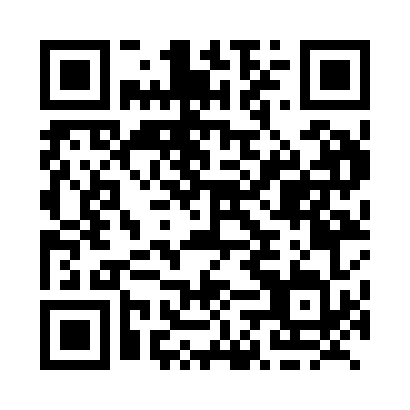 Prayer times for Perrys, British Columbia, CanadaMon 1 Jul 2024 - Wed 31 Jul 2024High Latitude Method: Angle Based RulePrayer Calculation Method: Islamic Society of North AmericaAsar Calculation Method: HanafiPrayer times provided by https://www.salahtimes.comDateDayFajrSunriseDhuhrAsrMaghribIsha1Mon2:514:4712:546:269:0110:572Tue2:514:4812:546:269:0010:573Wed2:524:4912:546:269:0010:574Thu2:524:5012:556:268:5910:575Fri2:524:5012:556:258:5910:576Sat2:534:5112:556:258:5810:577Sun2:534:5212:556:258:5810:568Mon2:544:5312:556:258:5710:569Tue2:554:5412:556:248:5710:5610Wed2:554:5512:566:248:5610:5611Thu2:564:5612:566:248:5510:5512Fri2:564:5712:566:238:5410:5513Sat2:574:5812:566:238:5410:5514Sun2:574:5912:566:238:5310:5415Mon2:585:0012:566:228:5210:5416Tue2:595:0112:566:228:5110:5317Wed2:595:0212:566:218:5010:5318Thu3:005:0312:566:218:4910:5219Fri3:005:0512:566:208:4810:5220Sat3:015:0612:566:198:4610:5121Sun3:025:0712:576:198:4510:5122Mon3:025:0812:576:188:4410:5023Tue3:035:1012:576:178:4310:4924Wed3:065:1112:576:178:4210:4625Thu3:085:1212:576:168:4010:4426Fri3:105:1412:576:158:3910:4227Sat3:135:1512:576:148:3810:3928Sun3:155:1612:576:138:3610:3729Mon3:175:1812:576:138:3510:3430Tue3:205:1912:566:128:3310:3231Wed3:225:2012:566:118:3210:29